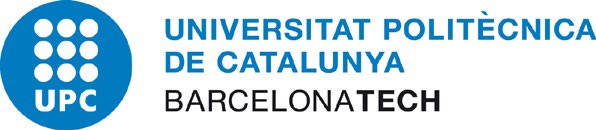     REGISTRO DE ACTO DE ACOGIDA DE LA ENTIDAD COLABORADORA AL ESTUDIANTE EN PRÁCTICASD/D.ª .................................................................................., con DNI ............................................,en	calidad	de	tutor	de	la	entidad	colaboradora...................................................................................................................	del	estudiante   	  enprácticas	, conDNI 	, que proviene de la Universitat Politècnica de Catalunya,Declara que el estudiante en prácticasRealizará prácticas en los espacios de la empresa (indicar el nombre del laboratorio o espacio)...............................................................................................................................Tiene autorización para realizar las siguientes actividades (detallar las actividades indicando los	equipos	de	trabajo,	productos	químicos,	procesos,	etc.):....................................................................................................................................................................................................................................................................................................Recibió información sobre los aspectos de seguridad y salud que deberá seguir en la empresa durante la realización de las prácticas.Recibió los equipos de protección individual de uso obligatorio para las actividades que realizará en la empresa, si procede (detallar los equipos de protección individual entregados):..................................................................................................................................................Recibió la siguiente documentación de seguridad y salud de la empresa:Manual de acogida.Documento de identificación de riesgos y medidas preventivas del laboratorio

............................................................................................................................................Otra documentación de seguridad y salud:........................................................................................................................................................................................................................................................................................FirmasEn ..........................................................., a ............ de .............................................. de 20.............(Nombre y apellidos)Tutor de la entidad colaboradora(Nombre y apellidos)Estudiante en prácticas